KS1 Living things and their habitats (Year 2)P.O.S – Living things and their habitatsConcept – biology – cell development Prior Learning: A good habitat provides everything a plant or animal needsFactsVocabularyEverything is either living, dead or has never been aliveLiving means alive – growDead means no longer aliveNever been alive – doesn’t grow Habitat - from Latin, literally ‘it dwells’, from habitare.Needs of all living things:FoodShelterWarmthWaterSpaceDifferent habitats:grassland 	desert	tundra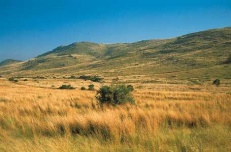 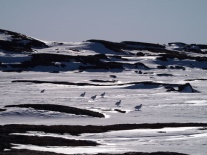 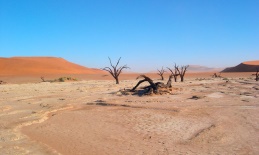 	forest 	river 	ocean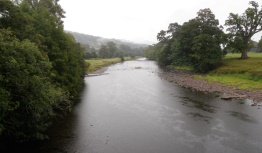 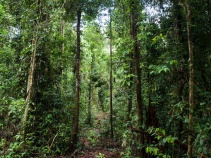 Micro-habitats: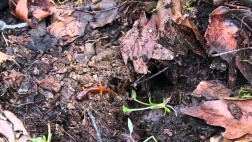 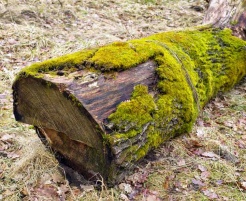 Simple food chain: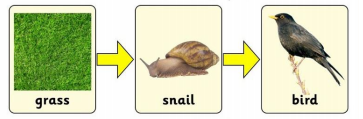 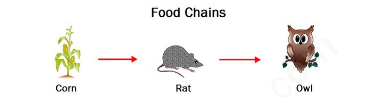 Habitat - type of natural environment in which a particular animal or plant liveDifferent habitats:grassland 	desert	tundra	forest 	river 	oceanMicro-habitats:Simple food chain:Habitats for plants:Grassland - purple needlegrass, wild oats, ryegrassForest – ferns, foxgloves, primrosesPot – tomatoes, peas, eggplantDesert – prickly pear, aloe vera, cactusRiver – pondweed, waterweed, wild celeryTundra – Artic moss, artic willow, artic poppyDifferent habitats:grassland 	desert	tundra	forest 	river 	oceanMicro-habitats:Simple food chain:Habitats for animals:Grassland –elephant, zebra, lionDesert – camel, scorpion, fennec fox,River –  turtle, fish, crabTundra – polar bear, snowy owl, reindeerForest – squirrel, deer, birdDifferent habitats:grassland 	desert	tundra	forest 	river 	oceanMicro-habitats:Simple food chain:Definition of a Micro-habitat:a small specialized habitat within a larger habitat. Different habitats:grassland 	desert	tundra	forest 	river 	oceanMicro-habitats:Simple food chain:Micro-habitats:Decomposing log – earthworm, centipede, beetleTemporary pool of water – water mitesUnder rocks – worm, ant, cricketDifferent habitats:grassland 	desert	tundra	forest 	river 	oceanMicro-habitats:Simple food chain:Animals diet:All animals obtain their food from plants and other animals.Different habitats:grassland 	desert	tundra	forest 	river 	oceanMicro-habitats:Simple food chain:Food chains:A food chain shows how each living thing gets food Shows how nutrients and energy are passed from creature to creatureAll start with a plantDifferent habitats:grassland 	desert	tundra	forest 	river 	oceanMicro-habitats:Simple food chain:Websites:https://www.bbc.com/bitesize/topics/zx882hvhttps://www.bbc.com/bitesize/clips/z96r82pDifferent habitats:grassland 	desert	tundra	forest 	river 	oceanMicro-habitats:Simple food chain: